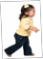 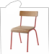 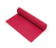 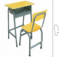 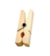 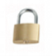 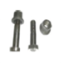 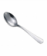 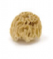 Plier du tissuPlier du papier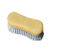 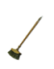 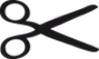 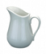 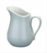 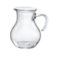 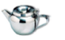 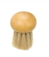 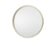 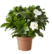 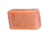 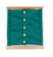 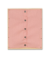 IlyesJâzilaLinaMailyNaëlGrâceKaïssLiyannaLouNahymSavannahAbderrahmaneElénaEnzoJadisJulienMariamNamaNathan